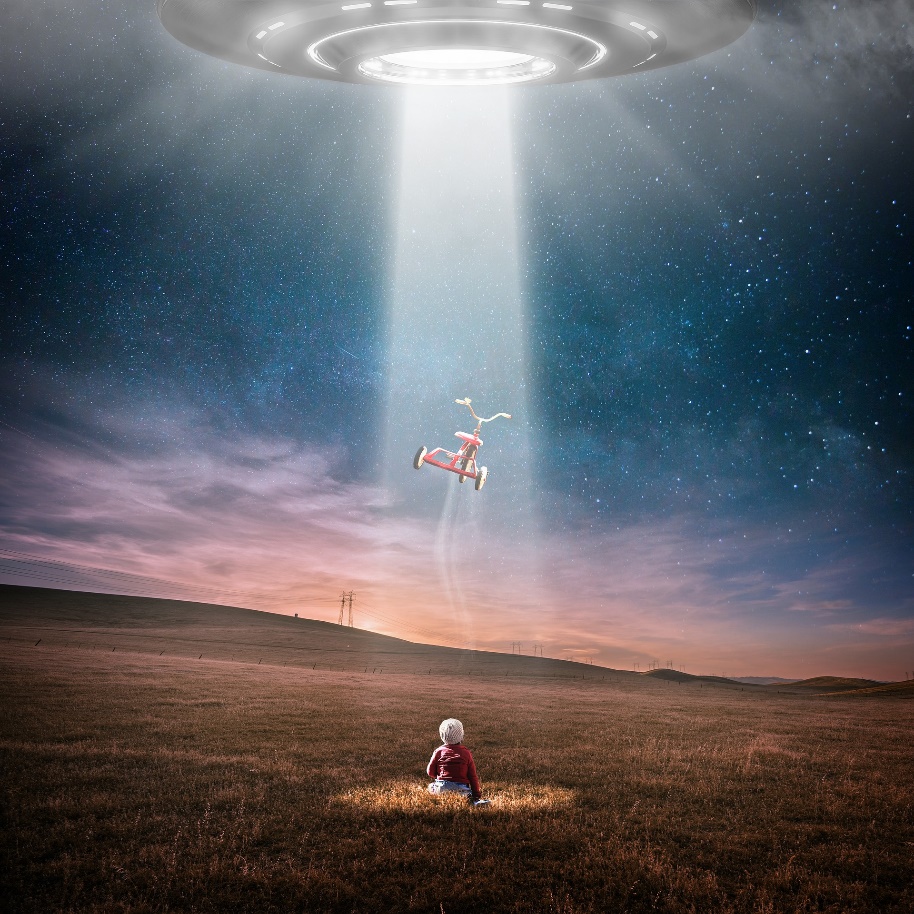 Independent write.Use the picture to write a story.Tick off the checklist as you write and see if you can use all of the sentence types.ActionFeelings/emotionsSimile and metaphorAlliterationOnomatopoeiaSensesShow not tellThought/imagining sentenceExpanded noun phraseShort sentencesRelative clauseDirect speechSplit speechFronted adverbialComplex sentence beginning with subordinating conjunction (because, although, whilst, as…)